23.11.2020                                     с. Рязановка                                           № 55-пОб утверждении  муниципальной  Программы«Развитие субъектов малого и среднего предпринимательствана территории муниципального образования Рязановский сельсовет  на 2021-2023 годы»В целях реализации Федерального закона от 24.07.2007 № 209-ФЗ   «О развитии малого и среднего предпринимательства в Российской Федерации», в соответствии с Федеральным законом от 06.10.2003 №131-ФЗ «Об общих принципах организации местного самоуправления в Российской Федерации»,  администрация Рязановского сельсовета постановляет: 1. Утвердить муниципальную  Программу «Развитие субъектов малого и среднего предпринимательства на территории муниципального образования Рязановский сельсовет на 2021-2023 годы» согласно приложению.            2.Разместить настоящее постановление на официальном сайте администрации  (аморс.рф).3. Настоящее постановление вступает в силу после официального опубликования (обнародования), но не ранее 1 января 2021 года. Глава  муниципального образования                                           А.В. БрусиловРазослано: прокурору района, в делоПриложение к постановлению администрации от 23.11.2020 № 55-п ПАСПОРТмуниципальной  программы развития субъектов малого и среднегопредпринимательства на территории  муниципального образованияРязановский сельсовет на 2021-2023 годы1. Общие положенияНастоящая Программа разработана в соответствии с Федеральным законом от 06.10.2003 №131-Ф3 «Об общих принципах организации местного самоуправления в Российской Федерации», Федеральным законом от 24.07.2007 №209 - ФЗ «О развитии малого и среднего предпринимательства в Российской Федерации»В соответствии с Федеральным законом от 06.10.2003 №131 - Ф3 «Об общих принципах организации местного самоуправления в Российской Федерации» к вопросам местного значения поселения относится создание условий развития малого и среднего предпринимательства.Цели и основные задачи настоящей Программы заключаются в создании экономических и социальных условий для свободного и устойчивого развития малого и среднего предпринимательства на территории муниципального образования Рязановский сельсовет.Программа определяет перечень мероприятий, направленных на достижение целей в области развития малого и среднего предпринимательства на территории Рязановского сельсовета, объемы и источники их финансирования, ответственных за реализацию мероприятий.Программа разработана с учетом основных приоритетов социально-экономического развития муниципального образования  Рязановский сельсовет.2. Содержание проблемы и обоснование необходимости её решенияпрограммными методами В связи с отсутствием крупных предприятий малый бизнес играет важную роль в решении экономических и социальных задач муниципального образования Рязановский сельсовет, так как способствует созданию новых рабочих мест, обеспечению жителей муниципального образования  Рязановский сельсовет услугами общественного питания, торговли и бытового обслуживания, формированию конкурентной среды, обеспечивает экономическую самостоятельность местного населения, стабильность налоговых поступлений. Развитие предпринимательства является одной из приоритетных задач социально-экономического развития МО Рязановский сельсовет.Дальнейшее успешное развитие малого и среднего предпринимательства возможно при обеспечении благоприятных социальных, экономических, правовых и других условий.На развитие малого и среднего предпринимательства в муниципальном образовании Рязановский  сельсовет так же, как и в целом на территории Российской Федерации, серьезное влияние оказывают существующая в стране экономическая ситуация и связанные с ней следующие проблемы:- отсутствие стартового капитала;- недостаток необходимых знаний для успешного начала собственного бизнеса;- высокие процентные ставки банковских кредитов и лизинговых операций;Анализ факторов, влияющих на развитие малого и среднего предпринимательства, показывает, что существующие проблемы можно решить лишь объединенными усилиями и согласованными действиями самих субъектов малого предпринимательства и органов местного самоуправления, что позволит выстроить эффективную политику в отношении малого и среднего предпринимательства, учитывая цели и интересы муниципального образования.3.Основные цели и задачи разработки Программы Основные цели Программы:- Создание экономических и социальных условий для свободного и устойчивого развития малого и среднего предпринимательства;- обеспечение взаимодействия Администрации поселения с предпринимательскими структурами в целях дальнейшего экономического и социального развития муниципального образования;- пополнение доходной части местного бюджета поселения за счет увеличения количества налогоплательщиков;- формирование благоприятного общественного мнения о малом предпринимательстве.Основные задачи Программы:- Создание новых рабочих мест;- обеспечение предоставления информации предпринимателям о действующих нормативно-правовых актах, касающихся малого и среднего бизнеса;-Совершенствование системы имущественной поддержки субъектов малого и среднего предпринимательства;4. Система программных мероприятийНастоящая Программа предусматривает мероприятия, которые сгруппированы по следующим направлениям;1. Нормативно-правовое обеспечение:Предоставление организациям интересующей информации о действующих нормативных правовых актах муниципального образования, касающихся малого и среднего предпринимательства, в том числе по защите интересов предпринимателей перед контролирующими органами.2. Имущественная поддержка малого и среднего предпринимательства:Формирование перечня муниципального имущества, в том числе земельных участков, зданий, строений, сооружений, нежилых помещений, предназначенного для возможной передачи во владение или в пользование субъектам малого и среднего предпринимательства. Предоставление помещений и земельных участков для размещения торговых точек.3. Информационное обеспечение:Формирование информационно-статистической базы малых и средних предприятий. Мониторинг и анализ развития малого и среднего предпринимательства, оказание помощи в размещении информации о деятельности малых и средних предприятий на официальном сайте муниципального образования и на странице портала органов местного самоуправления.Освещение в СМИ деятельности субъектов малого и среднего предпринимательства4. Поддержка субъектов малого и среднего предпринимательства в области сельскохозяйственной деятельностиОказание содействия в участии на ярмарках в сфере АПК для улучшения сбыта сельскохозяйственной продукции.5. Механизм реализации Программы.Основными принципами реализации программных мероприятий являются:  доступность инфраструктуры поддержки субъектов малого и среднего предпринимательства;   равный доступ субъектов малого и среднего предпринимательства, соответствующих  критериям.      Оказание поддержки с соблюдением  требований установленных федеральным законом от 26 июля 2006 № 135- ФЗ « О защите конкуренции»;Срок рассмотрения обращений субъектов малого и среднего предпринимательства за оказанием поддержки не должен превышать 1 месяц.Реализация Программы осуществляется во взаимодействии заказчика с исполнителями мероприятий. Заказчиком – координатором  Программы является администрация сельсовета. 6. Сроки реализации ПрограммыПрограмма разработана на 2021-2023 годы.7. Перечень мероприятий Муниципальной  программы «Развитие субъектов малого и среднего предпринимательства на территории  муниципального образования Рязановский сельсовет на 2021 - 2023 годы»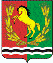 АДМИНИСТРАЦИЯМУНИЦИПАЛЬНОГО ОБРАЗОВАНИЯ РЯЗАНОВСКИЙ СЕЛЬСОВЕТ АСЕКЕВСКОГО РАЙОНА ОРЕНБУРГСКОЙ ОБЛАСТИП О С Т А Н О В Л Е Н И ЕНаименование ПрограммыМуниципальная программа развития субъектов малого и среднего предпринимательства на территории муниципального образования Рязановский сельсовет на 2021-2023 годы (далее программа)Основание для разработки ПрограммыФедеральный закон от 06.10.2003г. № 131-ФЗ «Об общих принципах организации местного самоуправления в Российской Федерации»Федеральный закон от 24.07.2007 №209-ФЗ «О развитии малого и среднего предпринимательства в Российской ФедерацииЗаказчик ПрограммыАдминистрация муниципального образования Рязановский сельсоветРазработчик ПрограммыАдминистрация муниципального образования Рязановский сельсоветИсполнители мероприятий ПрограммыАдминистрация муниципального образования Рязановский сельсовет, субъекты малого и среднего предпринимательстваЦели Программысоздание экономических и социальных условий для свободного и устойчивого развития малого и среднего предпринимательства;-обеспечение взаимодействия администрации муниципального образования Рязановский сельсовет с предпринимательскими структурами в целях дальнейшего экономического и социального развития  муниципального образования;- пополнение доходной части местного бюджета поселения за счет увеличения количества налогоплательщиков;- формирование благоприятного общественного мнения о малом предпринимательстве.Задачи Программы- Создание новых рабочих мест;- обеспечение предоставления информации предпринимателям о действующих нормативно-правовых актах, касающихся малого и среднего бизнеса;-Совершенствование системы имущественной поддержки субъектов малого и среднего предпринимательства;Сроки реализации Программы2021-2023 годы Объем и источники финансирования ПрограммыФинансирование 3,0 тыс. рублей из местного бюджета в т.ч.2021- 1,0 тысяч рублей;2022- 1,0 тысяч рублей;2023- 1,0 тысяч рублей№ п/пНаименование мероприятияСрок исполненияИсполнительОбъем финансирования, тыс.руб.Источник финансирования1. Нормативно-правовое обеспечение субъектов малого и среднего предпринимательства1. Нормативно-правовое обеспечение субъектов малого и среднего предпринимательства1. Нормативно-правовое обеспечение субъектов малого и среднего предпринимательства1. Нормативно-правовое обеспечение субъектов малого и среднего предпринимательства1. Нормативно-правовое обеспечение субъектов малого и среднего предпринимательства1. Нормативно-правовое обеспечение субъектов малого и среднего предпринимательства1.1.Предоставление организациям интересующей информации о действующих нормативно-правовых актах  муниципального образования, касающихся малого предпринимательства, в том числе по защите интересов предпринимателей перед контролирующими органамиПо мере необходимости Администрация  МО Рязановский сельсовет   0,0Местный бюджет2. Имущественная поддержка субъектов малого и среднего предпринимательства2. Имущественная поддержка субъектов малого и среднего предпринимательства2. Имущественная поддержка субъектов малого и среднего предпринимательства2. Имущественная поддержка субъектов малого и среднего предпринимательства2. Имущественная поддержка субъектов малого и среднего предпринимательства2. Имущественная поддержка субъектов малого и среднего предпринимательства2.1.Формирование перечня муниципального имущества, в том числе земельных участков, зданий, строений, сооружений, нежилых помещений, предназначенного для возможной передачи во владение или в пользование субъектам малого и среднего предпринимательстваежегодноАдминистрация  МО Рязановский сельсовет       0,0Местный бюджет3.  Информационное обеспечение3.  Информационное обеспечение3.  Информационное обеспечение3.  Информационное обеспечение3.  Информационное обеспечение3.  Информационное обеспечение3.1.Формирование информационно- статистической базы малых и средних предприятий. Мониторинг и анализ развития малого и среднего предпринимательства, оказание помощи в размещении информации о деятельности малых и средних предприятий на официальном сайте муниципального образования.По мере поступленияАдминистрация  МО Рязановский сельсовет      0,0Местный бюджет3.2Освещение в СМИ деятельности субъектов малого и среднего предпринимательстваНе менее 1 раза в годАдминистрация  МО Рязановский сельсовет   2021-1,0  2022-1,0 2023 -1,0Местный бюджет4. Поддержка субъектов малого и среднего предпринимательства в области сельскохозяйственной деятельности4. Поддержка субъектов малого и среднего предпринимательства в области сельскохозяйственной деятельности4. Поддержка субъектов малого и среднего предпринимательства в области сельскохозяйственной деятельности4. Поддержка субъектов малого и среднего предпринимательства в области сельскохозяйственной деятельности4. Поддержка субъектов малого и среднего предпринимательства в области сельскохозяйственной деятельности4. Поддержка субъектов малого и среднего предпринимательства в области сельскохозяйственной деятельности4.1Оказание содействия в участии на ярмарках в сфере АПК для улучшения сбыта сельскохозяйственной продукции.По мере проведения ярмарокАдминистрация  МО Рязановский сельсовет   0,0Местный бюджет